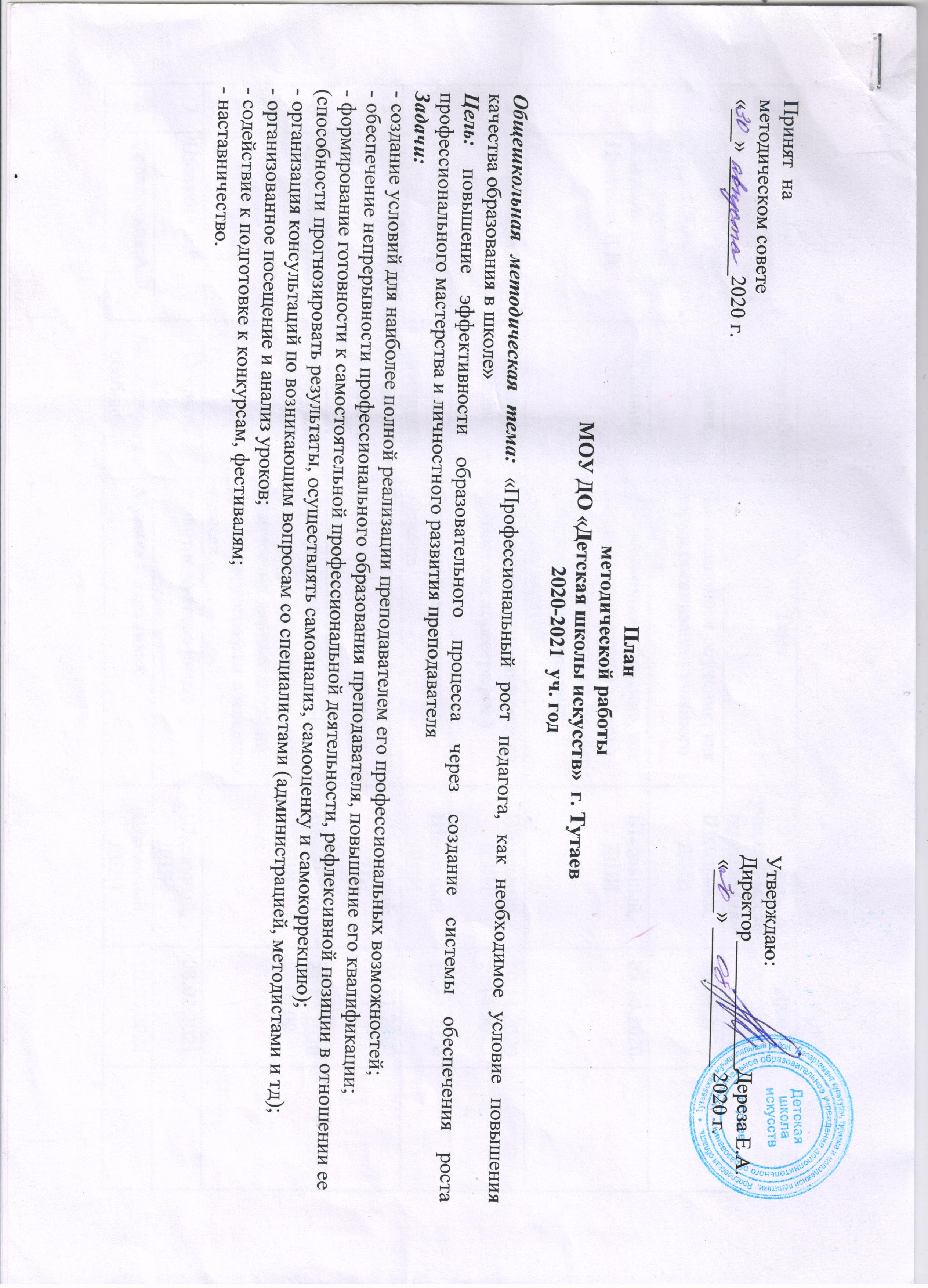 № п/пФИО преподавателяФорма работыТемаУровень участия, место проведенияДата1Алексюк Ю.В., Дереза Е.А., Фидоренко О.А.СеминарДистанционное обучение, как форма организации учебного процессаШкольный, ДШИ30.09.20202Алексюк Ю.В., Цветкова Е.В.СеминарДистанционное обучение, как форма организации учебного процесса. Приложения Вайбер и Ватцап для проведения учебных занятий»Школьный, ДШИ07.10.20203Шляхтина О.Е.Методическое сообщение с показомКоррекция нарушений осанки на занятиях хореографиейШкольный, ДШИ10.11.202014.004Вавилова Г.В.Методическое сообщениеКультура педагогического общенияШкольный, ДШИ11.11.20205Бурмистрова Е.В.Методическое сообщениеСценическое движение и танец как неотъемлемые элементы актерского мастерстваШкольный, ДШИ25.11.20206Трифонова Д.Д.Методическое сообщениеПартерная гимнастика, как средство развития природных физических данных детей на уроках хореографии в младших классахШкольный, ДШИ23.12.202010.007Цветкова Е.В.Открытый урокРазвитие чувства ритма Школьный, ДШИ08.02.20218Сосновских А.Л.Методическое сообщениеМузыка в картинкахШкольный, ДШИ10.02.20219Головина Г.А.Методическое сообщение 1 этап  «Копилки методических находок»Русская икона: примитивизм или гениальное прозрение художников Древней Руси.ШкольныйДШИ17.02.21г.10Васильева Е.А.Открытый урокРабота над качеством звукоизвлечения на начальном этапе обучения в классе гитарыШкольный, ДШИ18.02.202111Алибаева Х.А.Открытый урокИзучение движений на пуантах с последующим составлением из них танцевальных комбинацийШкольный, ДШИ26.02.202112Ветошкина Т.А., Корчагина А.А.Вокальный конкурсВесенняя капельШкольный, ДШИ12.03.21г.13Коломина Е.П.Пирогова М.И.Методическое объединениеРазработка новых общеразвивающих программ.Школьный, ДШИ14.04.21г.14Андрианова Л.В.Методическое сообщениеДекоративный натюрморт в 1-3 кл.Школьный, ДШИ21.04.21г.15Новикова С.В.ОлимпиадаОлимпиада по музыкальной литературе среди 4-х классов музыкального сектора «Юный музыковед»Школьный, ДШИ26.04.21г.16Веселова Е.Н.Методическое сообщениеОсобенности работы концертмейстера с хоровым коллективом и в вокальном классеШкольный, ДШИ28.04.21г.17Алексюк Ю.В., Веселова Е.Н.КонкурсМузыкальная шкатулкаШкольный, ДШИапрель18Таранова Н.Н.Трифонова Д.Д.Цветкова Е.В.Алибаева Х.А.Бурмистрова Е.В.Семинар-практикумКомпозиция и постановка танцев.Районный,ДШИ31.05.21г.